                                                PAUTA DA REUNIÃO ORDINÁRIA                                                  DO DIA 04 DE JULHO DE 2018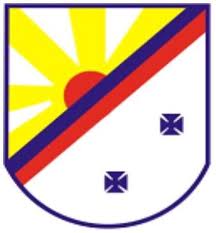 MATÉRIA DO DIA  Oficio de 03 de Julho de 2018, de autoria do Banco do Nordeste do Brasil S/A, que solicita o uso da tribuna em reunião ordinária, para apresentar o FIES – Fundo de Incentivo ao Ensino Superior, do Governo Federal;Pedido de Providência nº 341/2018, de 18 de junho de 2018, de autoria do Vereador Leonardo Feitoza da Silva, SOLICITA ao Exmº Sr. Prefeito Municipal que faça a substituição de lâmpadas queimadas na Rua Mensitieri, no bairro Redenção;Indicação nº 377/2018, de 03 de julho de 2018, de autoria do Vereador Darlan Martins Lopes, INDICA ao Exmº Sr. Prefeito Municipal que faça reforma geral na UPA (Unidade de Pronto Atendimento) que está localizada na Av. Pres. Getúlio Vargas;Indicação nº 378/2018, de 03 de julho de 2018, de autoria do Vereador Darlan Martins Lopes, INDICA ao Exmº Sr. Prefeito Municipal a manutenção de pavimentação asfáltica no trecho que compreende o Posto Real Center II até a estação rodoviária de Teixeira de Freitas, localizada na Av. Paulo Souto, no bairro Vila Caraípe;Indicação nº 379/2018, de 03 de julho de 2018, de autoria do Vereador Valci Vieira dos Santos, INDICA ao Exmº Sr. Prefeito Municipal a instalação de lombadas na Avenida das Nações, no bairro Monte Castelo;Indicação nº 380/2018, de 03 de julho de 2018, de autoria da Vereadora Erlita Conceição de Freitas, INDICA ao Exmº Sr. Prefeito Municipal a criação da Casa da Mulher Teixeirense, na forma do anteprojeto em anexo;Indicação nº 381/2018, de 03 de julho de 2018, de autoria do Vereador José Bernardo Gomes Cabral, INDICA ao Exmº Sr. Prefeito Municipal que faça a pavimentação asfáltica das ruas: Travessa Guiné, Romênia e Belize no bairro Ulisses Guimarães;Pedido de Providência nº 382/2018, de 03 de julho de 2018, de autoria do Vereador Leonardo Feitoza da Silva, SOLICITA ao Exmº Sr. Prefeito Municipal a limpeza dos canteiros e patrolamento da avenida Aurélio Viana e Travessa Almirante Barroso, localizadas no bairro Nova Teixeira;Pedido de Providência nº 383/2018, de 03 de julho de 2018, de autoria do Vereador Ronaldo Alves Cordeiro, SOLICITA ao Exmº Sr. Prefeito Municipal um mutirão de limpeza pública nas ruas do bairro São Lourenço;Indicação nº 384/2018, de 03 de julho de 2018, de autoria do Vereador Ailton Lacerda Ferreira, INDICA ao Exmº Sr. Prefeito Municipal a construção de uma praça com serviço de arborização, paisagismo e uma academia ao ar livre em um local já existente no bairro Ouro Verde Park;Pedido de Providência nº 385/2018, de 03 de julho de 2018, de autoria do Vereador Juvenal Etelvina Laureano, SOLICITA ao Exmº Sr. Prefeito Municipal uma reforma no Centro Referencial de Assistência Social (CRAS), localizado no bairro Liberdade I;Indicação nº 386/2018, de 03 de julho de 2018, de autoria do Vereador Wildemberg Soares Guerra, INDICA ao Exmº Sr. Prefeito Municipal a pavimentação asfáltica da Rua Antônio Baldino, em toda sua extensão, contemplando diretamente o bairro Jardim Caraípe;Indicação nº 387/2018, de 03 de julho de 2018, de autoria do Vereador Manoel Pedro da Silva Neto, INDICA ao Exmº Sr. Prefeito Municipal que seja feito um Posto de Saúde no Loteamento Nanuque;Indicação nº 388/2018, de 13 de junho de 2018, de autoria do Vereador Marcos Gusmão Pontes Belitardo, INDICA ao Exmº Sr. Prefeito Municipal a pavimentação asfáltica da Rua José do Patrocínio, localizada no bairro São Lourenço;Moção de Congratulação n° 42/2018, de 03 de julho de 2018, de autoria do vereador Ronaldo Alves Cordeiro, ao Sr. Luiz Carlos Farias Santos;Moção de Congratulação n° 43/2018, de 03 de julho de 2018, de autoria do vereador Agnaldo Teixeira Barbosa, ao Dr. Wildson Dias Totoca de Oliveira - Advogado;Requerimento nº 20/2018, de 03 de julho de 2018, de autoria do vereador Marcos Gusmão Pontes Belitardo, REQUER ao Exmº Sr. Prefeito Municipal que apresente todos os contratos e notas fiscais de pagamento das empresas que prestam serviços de consultoria na área da saúde, no período de janeiro/2017 a julho/2018;Projeto de Emenda à Lei Orgânica n° 01/2018, de 27 de junho de 2018, de autoria do vereador Arnaldo Ribeiro Souza Júnior, que “ALTERA o inciso 3° do artigo 57 da Lei Orgânica, que dispõe dos decretos legislativos e das resoluções”;Projeto de Lei do Legislativo n° 49/2018, de 03 de julho de 2018, de autoria do vereador Marcos Gusmão Pontes Belitardo, que “DISPÕE sobre a proibição dos estabelecimentos bancários, em recusarem o recebimento de boletos, dentro do prazo de vencimento, e de contas de consumo, tais como água, luz, telefone e taxas diversas de qualquer valor, diretamente nos caixas de atendimento presencial”;Pareceres das Comissões de Orçamento, Finanças e Contabilidade; Comissão de Constituição, Justiça e Redação; Comissão de Saúde, Educação, Cultura, Lazer e Turismo; Comissão de Direitos Humanos, Cidadania, Segurança Pública e Defesa do Consumidor; Comissão de Desenvolvimento Sustentável, Econômico, Industrial, Comercial, Agropecuário, Ambiental e Ciência e Tecnologia; Comissão de Planejamento, Obras, Serviços Públicos, Uso e Ocupação do Solo ao Projeto de Lei do Executivo nº09/2018, de 29 de Maio de 2018;Pareceres da Comissão de Constituição, Justiça e Redação ao Projeto de Decreto Legislativo nº02/20018, de 18 de Junho de 2018;PROJETO DE RESOLUÇÂO 2017Projeto de Resolução nº 04/2017, de 15 de setembro de 2017, de autoria do vereador Marcos Gusmão Pontes Belitardo,” Concede Título de Cidadão Honorário Teixeirense ao Sr. Major Silvio de Cerqueira Nunes;PARECER PRÈVIO DO TRIBUNAL DE CONTASParecer Prévio, “Opina pela rejeição, porque irregulares, das contas da Prefeitura Municipal de Teixeira de Freitas, relativas ao exercício financeiro de 2015”;   VETO Veto ao Projeto de Lei nº 35/2017, de 30 de janeiro de 2017, de autoria da vereadora Erlita Conceição de Freitas.PROJETO DE EMENDA LEGISLATIVA 2017Projeto de Emenda Aditiva à Lei Orgânica nº 01/2018, de 27 de Abril de 2018, de autoria do Vereador Wildemberg Soares Guerra, Acrescenta o inciso VII ao artigo 17 que dispões sobre “perda do mandato do Vereador”;PROJETO DE LEI DO LEGISLATIVO 2017Projeto de Lei do Legislativo nº 27/2017, de 04 de setembro de 2017, de autoria da vereadora Erlita Conceição Freitas, “Proíbe o exercício de cargo, emprego ou função pública por pessoa condenada por violência doméstica e familiar contra a mulher nos termos da Lei Municipal Maria da Penha e dá outras providências”;Projeto de Lei do Legislativo nº 34/2017, de 18 de setembro de 2017, de autoria do vereador Marcos Gusmão Pontes Belitardo, “Dispõe sobre implantação do Projeto de Lei “Polícia Cidadã- Minha escola mais segura e dá outras providências”;Projeto de Lei do Legislativo nº 37/2017, de 16 de outubro de 2017, de autoria do vereador Marcílio Carlos Goulart, “Altera denominação de edificação pública e dá outras providências”, (A Policlínica do extremo sul da Bahia, passa a denominar –se Policlínica Padre Apparecido Rodrigues Staut);Projeto de Lei do Legislativo nº 41/2017, de 23 de outubro de 2017, de autoria do vereador Arnaldo Ribeiro Souza Junior, “Dispõe sobre o controle populacional de cães e gatos através de uma unidade móvel municipal – Projeto Castra móvel Municipal de esterilização e de educação do Município de Teixeira de Freitas -Ba”;Projeto de Lei do Legislativo nº 43/2017, de 31 de Outubro de 2017, de autoria do vereador Jonathan de Oliveira Molar, “Dispõe sobre a utilização obrigatória da rede SUS para ocupantes de cargos políticos e de direção”;Projeto de Lei do Legislativo nº 45/2017, de 07 de Novembro de 2017, de autoria da vereadora Erlita Conceição de Freitas, “Autoriza a criação do Banco Municipal de materiais de construção e dá outras providencias”;Projeto de Lei do Legislativo nº 46/2017, de 10 de Novembro de 2017, de autoria do vereador Arnaldo Ribeiro Souza Junior, “Institui o Programa Participa Legislativo, no município de Teixeira de Freitas, e dá outras providências”;Projeto de Lei do Legislativo nº 47/2017, de 10 de Novembro de 2017, de autoria do vereador Arnaldo Ribeiro Souza Junior, “Dispõe sobre a obrigatoriedade do ensino de noções básicas sobre a Lei Maria da Penha na escolas municipais do Município de Teixeira de Freitas”;Projeto de Lei do Legislativo nº 48/2017, de 13 de Novembro de 2017, de autoria do vereador Marcílio Carlos Goulart, “Dispõe sobre a obrigatoriedade de divulgação de áudio e vídeo das licitações, bem como divulgar o objeto da licitação, empresas participantes e seus prepostos e da outras providências”;Projeto de Lei do Legislativo nº 49/2017, de 13 de Novembro de 2017, de autoria do vereador Marcos Gusmão Pontes Belitardo, “Dispõe sobre a obrigatoriedade do reparo de vias e passeios públicos pelas empresas concessionárias, contratadas e permissionárias de serviço público, no caso de abertura de buracos e valas para a realização de serviço de instalação, manutenção ou reparo das redes de água, esgoto, luz, gás, telefone, internet e outros em no máximo de 72 horas no Município de Teixeira de Freitas”;Projeto de Lei do Legislativo nº 57/2017, de 05 de Dezembro de 2017, de autoria do vereador Marcos Gusmão Pontes Belitardo, “Dispõe sobre a obrigatoriedade de criação e manutenção de página em sitio eletrônico para disponibilização de informações sobre custos e despesas da concessionária de transporte coletivo municipal e concessionária abastecedora de água e coletora de esgoto, no município de Teixeira de Freitas, e dá outras providências”;PROJETOS DE RESOLUÇÕES 2018Projeto de resolução n° 01/2018, de 23 de março de 2018, de autoria do vereador Arnaldo Ribeiro Souza Júnior, “Concede Titulo Cidadão Honorário Teixeirense ao Sr. Ednaldo dos Reis Gois”;Projeto de resolução n° 02/2018, de 23 de março de 2018, de autoria do vereador Arnaldo Ribeiro Souza Júnior, “Concede Titulo Cidadão Honorário Teixeirense ao Sr. Eliobaldo dos Reis Gois”;Projeto de Resolução nº03/2018, de 09 de Abril de 2018, de autoria do Vereador Arnaldo Ribeiro Souza Júnior, concede o Título de Cidadã Honorária Teixeirense, a Senhora Maria Edna Martins;Projeto de Resolução nº 05/2018, de 27 abril de 2018, de autoria da mesa da Câmara, “Regulamenta os §§1º e 2º do artigo 274 do Regimento Interno, e o artigo 3º da Resolução Legislativa nº 164/2015, e dá outras providências;Projeto de Resolução n° 07/2018, de 19 de junho de 2018, de autoria do vereador Wildemberg Soares Guerra, que “altera a resolução 182/2017, acrescentando redação nos termos dos artigos 1° e 2°”;PROJETOS DE DECRETOS 2018Projeto de Decreto Legislativo de nº 02/2018, de 18 de junho de 2018, de autoria da Comissão de Comissão de Orçamento, Finanças e Contabilidade, que “DISPÕE sobre a rejeição das contas da Prefeitura Municipal de Teixeira de Freitas, referentes ao exercício de 2015 e dá outras providências”;PROJETOS LEGISLATIVOS 2018Projeto de Lei do Legislativo n° 04/2018, de 01 de março de 2018, de autoria da vereadora Erlita Conceição de Freitas, “Institui o programa Municipal de exame de trombofilia ao respectivo tratamento, na rede municipal de Saúde”;Projeto de Lei do Legislativo n° 05/2018, de 06 de março de 2018, de autoria do vereador Adriano Santos Souza, “Institui o dia municipal de ação pela saúde da mulher e pela redução da mortalidade materna no município de Teixeira de Freitas e dá outras providências”;Projeto de Lei do Legislativo n° 06/2018, de 13 de março de 2018, de autoria do vereador Marcos Gusmão Pontes Belitardo, “Lei Mauriza Santos de Souza- Dispõe sobre a obrigatoriedade de exames médicos periódicos para servidores públicos municipais e dá outras providencias”;Projeto de Lei do Legislativo n° 08/2018, de 19 de março de 2018, de autoria do vereador Jonathan de Oliveira Molar, “Estabelece prioridade para pagamento dos servidores ativos, inativos e pensionista na forma que menciona”;Projeto de Lei do Legislativo n° 09/2018, de 09 de março de 2018, de autoria do vereador Marcos Gusmão Pontes Belitardo, “Dispõe sobre o serviço público de transporte escolar no município de Teixeira de Freitas”;Projeto de Lei do Legislativo n° 10/2018, de 21 de março de 2018, de autoria do vereador Marcos Gusmão Pontes Belitardo, “Institui o bilhete único nos serviços de transporte público coletivo de passageiros no município”;Projeto de Lei do Legislativo n° 11/2018, de 26 de março de 2018, de autoria do vereador Marcos Gusmão Pontes Belitardo, “Dispõe sobre o fornecimento de leite especial nas mais variadas indicações clínicas para crianças carentes na cidade de Teixeira de Freitas, nos termos específicos e da outras providencias”;Projeto de Lei do Legislativo n° 12/2018, de 21 de março de 2018, de autoria do vereador Adriano Santos Souza, “Institui mensalmente a feira de artesanato no município de Teixeira de Freitas e da outras providencias”;Projeto de Lei do Legislativo nº14/2018, de 03 de Abril de 2018, de autoria do Vereador Marcos Gusmão Pontes Belitardo, Dispõe sobre a criação do programa Central de Empregos para Pessoas do Deficiência – CEPDE do Município de Teixeira de Freitas – BA, e dá outras providências;Projeto de Lei do Legislativo nº15/2018, de 26 de Março de 2018, de autoria do Vereador Valci Vieira dos Santos, dispõe sobre a “campanha educativa de combate ao uso de drogas em diversões públicas promovidas no Município de Teixeira de Freitas estado da Bahia;Projeto de Lei nº 16/2018, de 16 de Abril de 2018, de autoria do vereador Valci Vieira dos Santos, Dispõe sobre medidas de segurança, prevenção e combate à violência contra profissionais da educação, no município de Teixeira de Freitas - BA;Projeto de Lei nº 17/2018, de 11 de Abril de 2018, de autoria do vereador Marcos Gusmão Pontes Belitardo, Dispõe sobre a distribuição gratuita e obrigatória, pelo Poder Público Municipal, de fraldas geriátricas para as pessoas que especifica;Projeto de Lei nº 18/2018, de 17 de Abril de 2018, de autoria do vereador Wildemberg Soares Guerra, Dispõe sobre a alteração na Lei nº15 de 08 de maio de 1987 que “Institui o Código de Posturas do Município de Teixeira de Freitas e dá outras providencias”;Projeto de Lei nº 19/2018, de 17 de Abril de 2018, de autoria do vereador Adriano Santos Souza, Institui a Semana de Conscientização e Combate à automedicação no Município de Teixeira de Freitas e dá outras providencias”;Projeto de Lei nº 20/2018, de 24 de Abril de 2018, de autoria do Vereador Valci Vieira dos Santos, Garante ao aluno portador de deficiência locomotora permanente, prioridade na matrícula em escola municipal mais próxima de sua residência, no município de Teixeira de Freitas, BA;Projeto de Lei nº 21/2018, de 24 de Abril de 2018, de autoria do vereador Marcos Gusmão Pontes Belitardo, Institui, no âmbito do Municipio de Teixeira de Freitas, o Programa de Incentivo à Doação de Fios de Cabelo para Pessoas Portadoras de Câncer, e dá outras providências;Projeto de Lei do Legislativo nº 21/2018, de 07 de maio de 2018, de autoria do Vereador Manoel Pedro das Silva Neto, “Determina as unidades escolares, públicas e privadas, incluindo creches, a disponibilizarem no mínimo 10% (dez por cento) de mobiliário adaptado para pessoas com deficiências e ou obesas no município de Teixeira de Freitas, Ba”;Projeto de Lei do Legislativo nº 23/2018, de 08 de maio de 2018, de autoria do Vereador Marcílio Carlos Goulart, “Institui o Programa “Casa do Servidor” e dá outras providencias”;Projeto de Lei do Legislativo nº 24/2018, de 08 de maio de 2018, de autoria do Vereador Marcílio Carlos Goulart, “Cria o Programa Municipal de Segurança das Comunidades do Município de Teixeira de Freitas e dá outras providencias”;Projeto de Lei do Legislativo nº 25/2018, de 11 de maio de 2018, de autoria do Vereador Marcos Gusmão Pontes Belitardo, “Dispõe sobre o desembarque de passageiros idosos fora do ponto de parada de transportes coletivos e dá outras providências”;Projeto de Lei do Legislativo nº 26/2018, de 15 de maio de 2018, de autoria do Vereador Jonathan de Oliveira Molar, “Dispõe sobre a proibição da administração pública municipal adquirir ou alugar bens imóveis ou móveis dos proprietários em que especifica”;Projeto de Lei do Legislativo nº 27/2018, de 10 de maio de 2018, de autoria do Vereador Marcílio Carlos Goulart, “Altera o artigo 1º da Lei Municipal nº 034/2012, de 18 de setembro de 2012, acrescentando o Parágrafo Único e dá outras providencias”;Projeto de Lei do Legislativo nº 28/2018, de 10 de maio de 2018, de autoria do Vereador Arnaldo Ribeiro Souza Júnior, “Dispõe sobre alteração da Lei nº 407/2006 que, Estabelece normas para o serviço de táxi em Teixeira de Freitas”;Projeto de Lei do Legislativo nº 29/2018, de 16 de maio de 2018, de autoria do Vereador Darlan Martins Lopes, “Dispõe sobre a proibição do corte de fornecimento de água e luz as sextas –feiras, sábados, domingos e dia de feriado, no município de Teixeira de Freitas”;Projeto de Lei do Legislativo nº 31/2018, de 25 de maio de 2018, de autoria do Vereador Arnaldo Ribeiro Souza Júnior, “Dispõe sobre a alteração na Lei 280/2002, que estabelece normas para o serviço de moto táxi em Teixeira de Freitas”;Projeto de Lei do Legislativo n° 35/2018, de 28 de maio de 2018, de autoria da Mesa Diretora da Câmara Municipal de Teixeira de Freitas, que “Concede revisão geral anual na forma do inciso X, do Art. 37, da Comissão de Constituição, Justiça e Redação Federal, aos vencimentos dos servidores da Câmara Municipal de Teixeira de Freitas e introduz modificações na Lei Municipal nº 446/2008, de 06/03/2008, Lei Municipal nº 447/2008, de 06/03/2008, Lei Municipal nº 448/2008, de 06/03/2008 e dá outras providências ;Projeto de Lei do Legislativo n° 38/2018, de 18 de junho de 2018, de autoria do vereador Marcílio Carlos Goulart, que “DISPÕE sobre a Instituição do programa EMPREGO CIDADÃO aos participantes de programas de tratamento de dependência química na cidade de Teixeira de Freitas e cria o SELO RESSOCIALIZA às empresas contratantes e dá outras providências”;Projeto de Lei do Legislativo n° 40/2018, de 18 de junho de 2018, de autoria do vereador Marcílio Carlos Goulart, que “DISPÕE sobre o direito do cidadão autuado por infração de trânsito optar por advertência ao invés de pagamento da multa aplicada pelo município e dá outras providências”;Projeto de Lei do Legislativo n° 41/2018, de 18 de junho de 2018, de autoria do vereador Marcílio Carlos Goulart, que “DISPÕE sobre a redução da carga horária, de servidor público municipal, que possua filho portador de necessidades especiais, no âmbito do Município de Teixeira de Freitas, na forma que indica”;Projeto de Lei do Legislativo n° 42/2018, de 19 de junho de 2018, de autoria do vereador Marcílio Carlos Goulart, que “Determina percentual de contratação de artistas que expressam a cultura baiana e regional nos eventos culturais, shows e festejos realizados pelos entes públicos com verbas oriundas do Município de Teixeira de Freitas”;Projeto de Lei do Legislativo n° 43/2018, de 19 de junho de 2018, de autoria do vereador Adriano Santos Souza, que “DISPÕE sobre a cassação ou suspensão do alvará de funcionamento de Postos estabelecidos no Município de Teixeira de Freitas, que revenderem combustíveis adulterados e dá outras providências”;Projeto de Lei do Legislativo n° 44/2018, de 19 de junho de 2018, de autoria do vereador Marcos Gusmão Pontes Belitardo, que “DISPÕE sobre Prevenção e Combate às doenças bucais para alunos da Pré-escola e Ensino Fundamental da rede pública, para o município de Teixeira de Freitas – BA; PROJETOS DE LEI DO EXECUTIVO 2018Projeto de Lei do Executivo nº 02/2018, de 08 de março de 2018, de autoria do Poder Executivo,” Autoriza o prefeito municipal a promover a permuta de imóvel urbano da municipalidade por outro de particular, para fins de implantação de cemitério municipal no bairro Tancredo Neves”;Projeto de Lei nº 07/2018, de 20 de Abril de 2018, de autoria do Chefe do Poder Executivo, Institui o Programa Municipal de Regularização Tributária – PMRT, destinado a promover a regularização de créditos do município, decorrentes de débitos tributários e não tributários, na forma que indica e dá outras providências;Projeto de Lei nº 08/2018, de 13 de Abril de 2018, de autoria do Chefe do Poder Executivo, Introduz alterações na legislação tributária municipal relativas ao desconto do Imposto sobre Propriedade Predial e Territorial Urbana (IPTU), conferindo nova redação ao artigo 79, e ao artigo 209 da Lei nº 308, de 29 de dezembro de 2003;